Jahresbericht 2014InhaltAbbildungsverzeichnisTabellenverzeichnisVorwortDas Vorwort zu einem Jahresbericht ist meist das Wort des Vorstands/Geschäftsführers an seine Mitarbeiter und Investoren.Ein Beispieltext der bis zum Seitenrand geht und damit einen automatischen Zeilenumbruch produziert.Ein neuer Absatz der auch wieder einen Text beinhaltet. Doch dieser hat keinen Umbruch.In diesem Absatz gibt es wieder einmal einen automatischen Zeilenumbruch genau bei 3000 €. Sowie automatische Zeilenumbrüche bei längeren Familiennamen wie Frau Meier-Schultze.Manchmal möchte man aber auch einen bedingten Trennstrich bei einem bisher für Progwordunkanntes Wort.Geschütztes Leerzeichen:	Strg + Shift + LeerGeschützter Bindestrich:	Strg + Shift + -Bedingter Trennstrich:	Strg + -Aufzählungen:TOP1TOP2Unterpunkt zu Top2weiterer Unterpunkt zu TOP2TOP 3Text zu TOP3 in weiteren manuell umgebrochenen ZeilenNummerierte Aufzählung:ErstensZweitensZwei Punkt einsZwei Punkt zweiZwei Punkt eins Punkt einsZwei Punkt eins Punkt zweiDrittensVerwenden von Platzhaltern für die Suche nach bestimmten BuchstabenFür die Suche nach Text können Sie Platzhalter verwenden. Verwenden Sie z. B. bei der Suche ein Sternchen (*) als Platzhalter für eine Zeichenfolge ("s*n" findet beispielsweise "spielen" und "singen").Verwenden von Codes für die Suche nach Buchstaben, Formatierungen, Feldern oder SonderzeichenVerwenden Sie die folgenden Codes für die Suche nach Buchstaben, Formatierungen, Feldern oder Sonderzeichen. Beachten Sie, dass einige dieser Codes nur gültig sind, wenn die Option Platzhalterzeichen verwenden aktiviert bzw. deaktiviert ist.Codes, die im Textfeld "Suchen nach" oder "Ersetzen durch" gültig sind.Code, der nur im Feld "Suchen nach" gültig ist (wenn die Option "Platzhalterzeichen verwenden" aktiviert ist)Code, der nur im Feld "Suchen nach" gültig ist (wenn die Option "Platzhalterzeichen verwenden" deaktiviert ist)Codes, die nur im Feld "Ersetzen durch" gültig sindLageberichtWenn Sie auf "Onlinevideo" klicken, können Sie den Einbettungscode für das Video einfügen, das hinzugefügt werden soll. Sie können auch ein Stichwort eingeben, um online nach dem Videoclip zu suchen, der optimal zu Ihrem Dokument passt.Damit Ihr Dokument ein professionelles Aussehen erhält, stellt Word einander ergänzende Designs für Kopfzeile, Fußzeile, Deckblatt und Textfelder zur Verfügung. Beispielsweise können Sie ein passendes Deckblatt mit Kopfzeile und Randleiste hinzufügen. Klicken Sie auf "Einfügen", und wählen Sie dann die gewünschten Elemente aus den verschiedenen Katalogen aus.Designs und Formatvorlagen helfen auch dabei, die Elemente Ihres Dokuments aufeinander abzustimmen. Wenn Sie auf "Design" klicken und ein neues Design auswählen, ändern sich die Grafiken, Diagramme und SmartArt-Grafiken so, dass sie dem neuen Design entsprechen. Wenn Sie Formatvorlagen anwenden, ändern sich die Überschriften passend zum neuen Design.Sparen Sie Zeit in Word dank neuer Schaltflächen, die angezeigt werden, wo Sie sie benötigen. Zum Ändern der Weise, in der sich ein Bild in Ihr Dokument einfügt, klicken Sie auf das Bild. Dann wird eine Schaltfläche für Layoutoptionen neben dem Bild angezeigt Beim Arbeiten an einer Tabelle klicken Sie an die Position, an der Sie eine Zeile oder Spalte hinzufügen möchten, und klicken Sie dann auf das Pluszeichen.Auch das Lesen ist bequemer in der neuen Leseansicht. Sie können Teile des Dokuments reduzieren und sich auf den gewünschten Text konzentrieren. Wenn Sie vor dem Ende zu lesen aufhören müssen, merkt sich Word die Stelle, bis zu der Sie gelangt sind – sogar auf einem anderen Gerät.Video bietet eine leistungsstarke Möglichkeit zur Unterstützung Ihres Standpunkts. Wenn Sie auf "Onlinevideo" klicken, können Sie den Einbettungscode für das Video einfügen, das hinzugefügt werden soll. Sie können auch ein Stichwort eingeben, um online nach dem Videoclip zu suchen, der optimal zu Ihrem Dokument passt.Damit Ihr Dokument ein professionelles Aussehen erhält, stellt Word einander ergänzende Designs für Kopfzeile, Fußzeile, Deckblatt und Textfelder zur Verfügung. Beispielsweise können Sie ein passendes Deckblatt mit Kopfzeile und Randleiste hinzufügen. Klicken Sie auf "Einfügen", und wählen Sie dann die gewünschten Elemente aus den verschiedenen Katalogen aus.Designs und Formatvorlagen helfen auch dabei, die Elemente Ihres Dokuments aufeinander abzustimmen. Wenn Sie auf "Design" klicken und ein neues Design auswählen, ändern sich die Grafiken, Diagramme und SmartArt-Grafiken so, dass sie dem neuen Design entsprechen. Wenn Sie Formatvorlagen anwenden, ändern sich die Überschriften passend zum neuen Design.Sparen Sie Zeit in Word dank neuer Schaltflächen, die angezeigt werden, wo Sie sie benötigen. Zum Ändern der Weise, in der sich ein Bild in Ihr Dokument einfügt, klicken Sie auf das Bild. Dann wird eine Schaltfläche für Layoutoptionen neben dem Bild angezeigt Beim Arbeiten an einer Tabelle klicken Sie an die Position, an der Sie eine Zeile oder Spalte hinzufügen möchten, und klicken Sie dann auf das Pluszeichen.Auch das Lesen ist bequemer in der neuen Leseansicht. Sie können Teile des Dokuments reduzieren und sich auf den gewünschten Text konzentrieren. Wenn Sie vor dem Ende zu lesen aufhören müssen, merkt sich Word die Stelle, bis zu der Sie gelangt sind – sogar auf einem anderen Gerät.JahresabschlussGruppe ChoclateGruppe CookieGruppe MilkUNTERSCHRIFTEN FELD Tabelle mit Datum, Ort, UnterschriftBericht des AufsichtsratesGewinnverwendungsvorschlagBILD BUSWenn Sie auf "Onlinevideo" klicken, können Sie den Einbettungscode für das Video einfügen, das hinzugefügt werden soll. Sie können auch ein Stichwort eingeben, um online nach dem Videoclip zu suchen, der optimal zu Ihrem Dokument passt.Damit Ihr Dokument ein professionelles Aussehen erhält, stellt Word einander ergänzende Designs für Kopfzeile, Fußzeile, Deckblatt und Textfelder zur Verfügung. Beispielsweise können Sie ein passendes Deckblatt mit Kopfzeile und Randleiste hinzufügen. Klicken Sie auf "Einfügen", und wählen Sie dann die gewünschten Elemente aus den verschiedenen Katalogen aus.BILD UNTERSCHRIFT und SEHR GEEHRTENeuer Standort?BILD HAUSBILD GRUPPE in TABELLE mit BESCHRIFTUNG zentriert danebenallgemeine wirtschaftliche SituationTABELLE undEXCEL TABELLEwirtschaftliche Situation der BrancheSWOT SmartArtweitere Angaben zum GeschäftsverlaufSozial-, Umwelt-, Risiko-, Forschungsbericht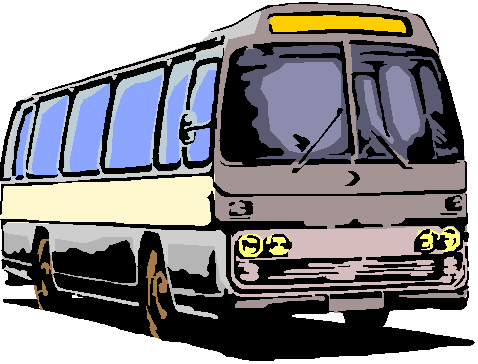 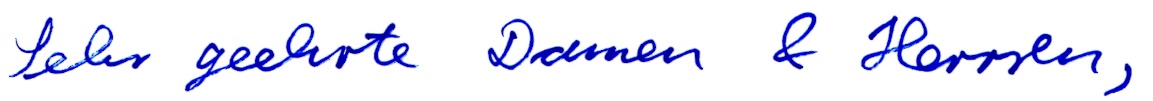 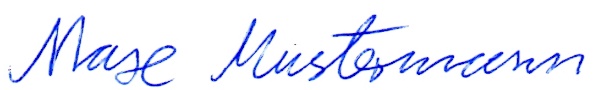 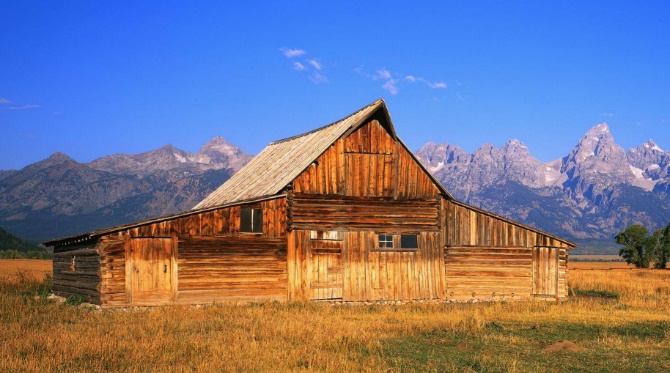 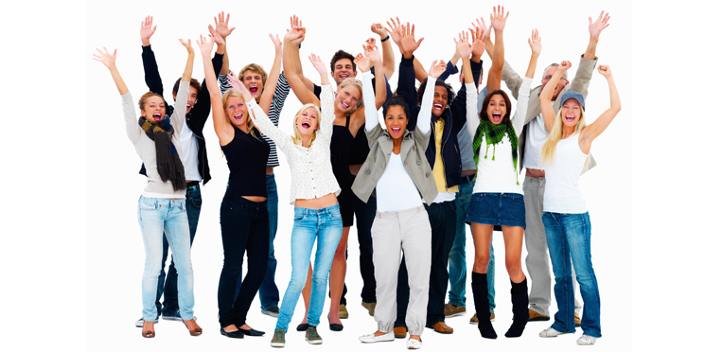 ABSCHNITTSWECHSEL zum AnhangAnhangGesuchtes Element Eingabe Beispiel Ein einzelnes Zeichen? m?sst findet musst und misst. Eine Zeichenfolge* k*t findet kalt und kühlt.Einen bestimmten Wortanfang< <(inter) findet interessant und intern, nicht jedoch Winter.Ein bestimmtes Wortende > (at)> findet Adressat und Verrat, nicht jedoch Vater.Eines der angegebenen Zeichen[ ] s[ie]tzt findet sitzt und setzt.Einen einzelnen Buchstaben innerhalb einer Buchstabenfolge [-] [r-u]orte findet Sorte und Torte. Die Buchstabenfolge muss in aufsteigender Reihenfolge angegeben werden.Ein einzelnes Zeichen mit Ausnahme der in eckigen Klammern angegebenen Buchstabenfolge[!x-z] s[!a-f]tzung findet Sitzung, nicht jedoch Satzung.Genau n Vorkommen des vorhergehenden Zeichens oder Ausdrucks{n} her{2} findet Herr und Herren, nicht jedoch Herd.Mindestens n Vorkommen des vorhergehenden Zeichens oder Ausdrucks{n,} star{1,}e findet Starre und Stare.Von n bis m Vorkommen des vorhergehenden Zeichens oder Ausdrucks{n,m} 10{1,3} findet 10, 100 und 1000.Ein oder mehrere Vorkommen des vorhergehenden Zeichens oder Ausdrucks@ bo@t findet bot und Boot.Gesuchtes Element Eingabe Absatzmarke ()  ^p (nicht möglich, wenn im Feld Suchen nach die Option Platzhalterzeichen verwenden aktiviert ist) oder ^13Tabstoppzeichen ()^t oder ^9ASCII-Zeichen^nnn, wobei nnn der Zeichencode ist.ANSI-Zeichen^0nnn, wobei 0 Null und nnn der Zeichencode ist.Geviertstrich ( — )^+ Gedankenstrich ( – )^= Caret-Zeichen^^ Manueller Zeilenumbruch ()^l oder ^11Spaltenumbruch^n oder ^14Seiten- oder Abschnittsumbruch^12 (fügt beim Ersetzen einen Seitenumbruch ein)Manueller Seitenumbruch  ^m (findet bzw. ersetzt bei aktivierter Option Platzhalterzeichen verwenden auch Abschnittsumbrüche)Geschütztes Leerzeichen ()^s Geschützter Trennstrich ()^~ Bedingter Trennstrich ()^- Gesuchtes Element Eingabe Bild oder Grafik (nur inline)^g Gesuchtes Element Eingabe Beliebiges Zeichen^? Beliebige Ziffer^# Beliebiger Buchstabe ^$ Uncode-Zeichen^Unnnn, wobei nnnn der Zeichencode ist.Bild oder Grafik (nur inline)^1 Fußnotenzeichen^f oder ^2Endnotenzeichen  ^e Feld^d Öffnende Feldklammer (wenn Feldcodes angezeigt werden)^19 Schließende Feldklammer (wenn Feldcodes angezeigt werden)^21 Kommentar^a oder ^5Abschnittsumbruch^b Langer Gedankenstrich (Unicode)^u8195 Gedankenstrich (Unicode)^u8194 Leerzeichen^w (beliebige Kombination von normalen und geschützten Leerzeichen und Tabstoppzeichen)Gesuchtes Element Eingabe Inhalt der Microsoft Windows-Zwischenablage^c Inhalt des Felds Suchen nach^& GruppenergebnisseVerbaut Gesamtpreis Schaden Choclate5.623,40 Wünsche6.122,00 Wünsche498,60 WünscheCookie5.731,60 Wünsche5.897,00 Wünsche165,40 WünscheMilk6.240,90 Wünsche6.413,00 Wünsche172,10 WünscheGesamtergebnis17.595,90 Wünsche18.432,00 Wünsche 836,10 Wünsche